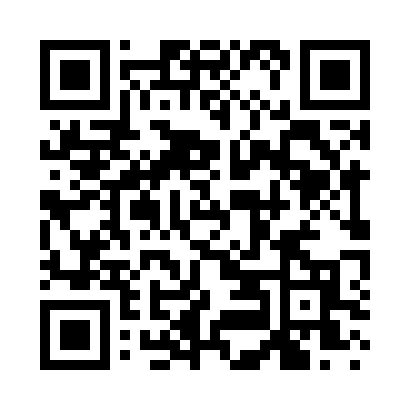 Ramadan times for Covill, Minnesota, USAMon 11 Mar 2024 - Wed 10 Apr 2024High Latitude Method: Angle Based RulePrayer Calculation Method: Islamic Society of North AmericaAsar Calculation Method: ShafiPrayer times provided by https://www.salahtimes.comDateDayFajrSuhurSunriseDhuhrAsrIftarMaghribIsha11Mon5:565:567:211:104:227:017:018:2612Tue5:545:547:191:104:237:037:038:2813Wed5:525:527:171:104:247:047:048:2914Thu5:505:507:151:104:247:067:068:3115Fri5:475:477:131:094:257:077:078:3216Sat5:455:457:101:094:267:087:088:3417Sun5:435:437:081:094:277:107:108:3518Mon5:415:417:061:084:287:117:118:3719Tue5:395:397:041:084:297:137:138:3920Wed5:375:377:021:084:307:147:148:4021Thu5:355:357:001:084:307:167:168:4222Fri5:325:326:581:074:317:177:178:4323Sat5:305:306:561:074:327:197:198:4524Sun5:285:286:541:074:337:207:208:4725Mon5:265:266:521:064:347:227:228:4826Tue5:235:236:501:064:347:237:238:5027Wed5:215:216:481:064:357:247:248:5228Thu5:195:196:461:054:367:267:268:5329Fri5:175:176:441:054:377:277:278:5530Sat5:145:146:421:054:377:297:298:5731Sun5:125:126:401:054:387:307:308:581Mon5:105:106:381:044:397:327:329:002Tue5:075:076:361:044:407:337:339:023Wed5:055:056:341:044:407:347:349:034Thu5:035:036:321:034:417:367:369:055Fri5:005:006:301:034:427:377:379:076Sat4:584:586:281:034:427:397:399:097Sun4:564:566:261:034:437:407:409:108Mon4:534:536:241:024:447:427:429:129Tue4:514:516:221:024:447:437:439:1410Wed4:494:496:201:024:457:447:449:16